Republic of the Philippines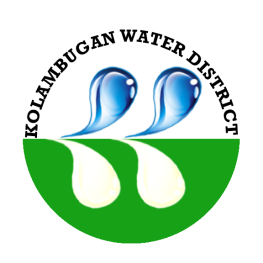 Kolambugan Water District(GOVERNMENT OWNED & CONTROLLED CORP.)Kolambugan, Lanao del NorteTIN: 004-365-844 CCC No. 539KOLWD PROGRAMS AND PROJECTSAs of December 31, 2015No.ProjectProgramActivity NameLocationTarget BeneficiariesTotalCostTotalCostDateStartedStatus of Project ImplementationStatus of Project ImplementationStatus of Project ImplementationStatus of Project ImplementationStatus of Project ImplementationStatus of Project ImplementationNo.ProjectProgramActivity NameLocationTarget BeneficiariesTotalCostTotalCostDateStartedTargetCompletionDateActualCompletion DateActualCompletion Date% of CompletionTotalCost IncurredRemarks1Pipe Line ExtensionTitunod to Libertad P1,270,546.70 P1,270,546.70 January 2, 2015February 27,  2015February 28, 2015February 28, 2015100%P1,270,546.70Fully Implemented                                                 Total Project Cost          P 1,270,546.70                                                 Total Project Cost          P 1,270,546.70                                                 Total Project Cost          P 1,270,546.70                                                 Total Project Cost          P 1,270,546.70                                                 Total Project Cost          P 1,270,546.70                                                 Total Project Cost          P 1,270,546.70                                                 Total Project Cost          P 1,270,546.70                                                 Total Project Cost          P 1,270,546.70                                                 Total Project Cost          P 1,270,546.70                                                 Total Project Cost          P 1,270,546.70                                                 Total Project Cost          P 1,270,546.70                                                 Total Project Cost          P 1,270,546.70Prepared by: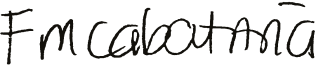                           FLORA MAY S. CABATAÑA                                           UCSA-DPrepared by:                          FLORA MAY S. CABATAÑA                                           UCSA-DPrepared by:                          FLORA MAY S. CABATAÑA                                           UCSA-DPrepared by:                          FLORA MAY S. CABATAÑA                                           UCSA-DChecked by: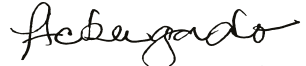                     HERMINIA C. BERGADO                Corporate Accounts AnalystChecked by:                    HERMINIA C. BERGADO                Corporate Accounts AnalystChecked by:                    HERMINIA C. BERGADO                Corporate Accounts AnalystChecked by:                    HERMINIA C. BERGADO                Corporate Accounts AnalystApproved by: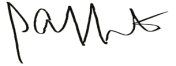                     ENGR. LIONEL ALFREDO A. INFANTEGeneral ManagerApproved by:                    ENGR. LIONEL ALFREDO A. INFANTEGeneral ManagerApproved by:                    ENGR. LIONEL ALFREDO A. INFANTEGeneral ManagerApproved by:                    ENGR. LIONEL ALFREDO A. INFANTEGeneral Manager